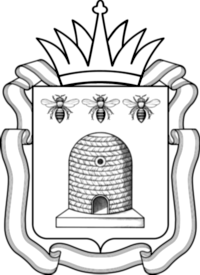 МИНИСТЕРСТВО ОБРАЗОВАНИЯ И НАУКИТАМБОВСКОЙ ОБЛАСТИП Р И К А З06.12.2023									№3360					         г. ТамбовОб утверждении организационно-технологической модели проведения регионального этапа всероссийской олимпиады школьников в 2023/24 учебном году на территории Тамбовской области	В соответствии с Порядком проведения всероссийской олимпиады школьников, утвержденным приказом Министерства просвещения Российской Федерации от 27 ноября 2020 г. № 678 «об утверждении порядка проведения всероссийской олимпиады школьников», приказываю:Утвердить организационно-технологическую модель проведения                  регионального этапа всероссийской олимпиады школьников                                        в 2023/24 учебном году (приложение).Контроль за исполнением настоящего приказа оставляю за собой.Министр образования и науки Тамбовской области                                                   Т.П. Котельникова                        ПриложениеУТВЕРЖДЕНАприказом министерства образования и науки Тамбовской области                                                             от «___» __________2023 г. № _______Организационно-технологическая модель проведения регионального этапа                всероссийской олимпиады школьников в Тамбовской областив 2023/24 учебном годуОрганизационно-технологическая модель регионального этапа всероссийской олимпиады школьников (далее – Олимпиада) в Тамбовской области в 2023/24 учебном году разработана в соответствии с Порядком проведения всероссийской олимпиады школьников, утвержденным приказом Министерства просвещения Российской Федерации от 27 ноября 2020 г. №678 «Об утверждении Порядка проведения всероссийской олимпиады школьников», приказом Министерства просвещения Российской Федерации от 30 октября 2023 г. № 804 «Об установлении сроков и графика проведения регионального этапа всероссийской олимпиады школьников в 2023/24 учебном году», требованиями к проведению регионального этапа всероссийской олимпиады школьников по каждому общеобразовательному предмету в 2023/24 учебном году.Полномочия органов, организаций, ответственных лиц по организационно-технологическому обеспечению проведения Олимпиады в 2023/24 учебном году на территории Тамбовской областиМинистерство образования и науки Тамбовской области (далее - организатор Олимпиады) утверждает:места и площадки проведения Олимпиады (далее – площадки Олимпиады);состав жюри Олимпиады (далее – жюри);состав апелляционной комиссии Олимпиады;квоту на количество победителей и призеров Олимпиады;результаты (рейтинг победителей и призеров) Олимпиады;устанавливает график и модель проверки выполненных олимпиадных работ жюри, проведения анализа олимпиадных заданий, показа олимпиадных работ, проведения апелляций по каждому общеобразовательному предмету;лиц ответственных за получение, тиражирование, сканирование, доставку олимпиадных материалов, в том числе оригиналов и скан-копий выполненных олимпиадных работ в РЦОИ (далее – координатор на площадке).ТОГКУ «Центр экспертизы образовательной деятельности» (далее – РЦОИ):обеспечивает своевременное получение олимпиадных материалов по защищенному каналу связи от ФГБНУ «Институт стратегии развития                 образования Российской академии образования», тиражирование, сбор,            кодирование, сканирование, хранение олимпиадных материалов, в том числе                     оригиналов и скан-копий олимпиадных работ.Руководители площадки Олимпиады (определяются членами оргкомитета Олимпиады) организуют:необходимое количество аудиторий для проведения Олимпиады                 согласно санитарным нормам и правилам, действующим в момент проведения Олимпиады;назначение и инструктаж дежурных в аудиториях (не менее 2 (двух) человек в одной аудитории);регистрацию участников Олимпиады согласно правилам регистрации;направление в аудитории участников Олимпиады по окончании регистрации;дежурство медицинского работника;своевременное информирование организатора Олимпиады о фактах нарушений всех процедур Олимпиады;видеозапись в режиме офлайн проведения Олимпиады во всех аудиториях;наличие часов в аудиториях;информационную безопасность при работе с олимпиадными заданиями и работами участников до, во время, по окончании Олимпиады;пакетирование олимпиадных работ по окончании Олимпиады, копирование видеозаписей, аудиозаписей на внешний носитель и передачу их организаторам Олимпиады;доведение информации участникам Олимпиады о продолжительности и требованиях к проведению Олимпиады, месте ознакомления с предварительными и итоговыми результатами Олимпиады, анализов олимпиадных заданий, показом олимпиадных работ, проведением апелляций по каждому общеобразовательному предмету.Обеспечивают:рассадку участников по 1 человеку за столом (партой) таким образом, чтобы участники Олимпиады не могли видеть записи в бланках (листах) ответов других участников. Координатор площадки проведения Олимпиады:несет персональную ответственность за нарушение конфиденциальности олимпиадных материалов:обеспечивает информационную безопасность до начала, во время, после проведения Олимпиады;пакетирует олимпиадные материалы в пакеты (конверты) с клейкой лентой, передает их руководителю площадки проведения для хранения в сейфе до начала проведения Олимпиады;доставляет пакеты (конверты) и иные материалы, необходимые для проведения Олимпиады дежурным в аудиториях;получает олимпиадные материалы и иные материалы, необходимые для проведения Олимпиады по окончании тура Олимпиады от дежурных в аудиториях и доставляет их в РЦОИ для передачи техническому специалисту на сканирование, шифрование, тиражирование скан-копий;сканирует выполненные олимпиадные работы совместно с техническим специалистом в сроки, установленные оргкомитетом Олимпиады (в случае большого количества выполненных олимпиадных работ, координатор на площадке вправе привлекать представителей оргкомитета при сканировании, шифровании);передает олимпиадные работы, в том числе оригиналы выполненных олимпиадных работ руководителю РЦОИ для хранения в помещении с сейфом или на стеллажах с круглосуточным видеонаблюдением в помещении, доступ в которое имеет ограниченный круг лиц.Технический специалист площадки поведения:готовит технику в каждой аудитории для записи проведения Олимпиады согласно инструкции организатора Олимпиады об организации видеонаблюдения (приложение №1);обеспечивает информационную безопасность до начала, во время, после проведения Олимпиады, несет персональную ответственность за нарушение конфиденциальности олимпиадных материалов.Дежурные в аудиториях площадки проведения Олимпиады:получают от координатора на площадке пакеты (конверты) с олимпиадными и иными материалами, необходимыми для проведения Олимпиады;проводят для участников Олимпиады инструктаж технической безопасности и инструктаж о продолжительности и требованиях к проведению Олимпиады, месте ознакомления с предварительными и итоговыми результатами Олимпиады, анализом олимпиадных заданий, показом олимпиадных работ, проведением апелляций;в 09.00 осуществляют вскрытие пакетов (конвертов), раздачу олимпиадных материалов и иных материалов участникам;сопровождают по требованию участника Олимпиады в санитарно-гигиеническую комнату, ожидая его и сопровождая обратно в аудиторию;в случае выявления нарушений Порядка проведения всероссийской олимпиады школьников участником Олимпиады, информируют участника о выявленном нарушении и установленном порядке удаления, заполняют акт об удалении участника Олимпиады (приложение №2);по окончании Олимпиады осуществляет сбор олимпиадных материалов, в том числе выполненных олимпиадных работ и передают их координатору на площадке.Дежурным в аудитории запрещается:иметь при себе средства связи, электронно-вычислительную технику, фото-, аудио- и видеоаппаратуру, справочные материалы, письменные заметки и иные средства хранения и передачи информации, художественную литературу и т.д.;оказывать содействие участникам, в том числе передавать им средства связи, электронно-вычислительную технику, фото-, аудио- и видеоаппаратуру, справочные материалы, письменные заметки и иные средства хранения и передачи информации;выносить из аудитории олимпиадные материалы на бумажном или электронном носителях, фотографировать их;отвечать на вопрос по задачам или заданиям Олимпиады;покидать аудиторию во время проведения Олимпиады в отсутствие другого дежурного.Организация проведения ОлимпиадыУчастие в олимпиаде добровольное, индивидуальное, олимпиадные задания выполняются участником самостоятельно без помощи посторонних лиц. Участники с ограниченными возможностями здоровья (далее – ОВЗ) и дети-инвалиды принимают участие в олимпиаде на общих основаниях.  К участию в олимпиаде по каждому общеобразовательному предмету допускаются: участники муниципального этапа всероссийской олимпиады школьников текущего учебного года, набравшие необходимое для участия в региональном этапе всероссийской олимпиады школьников количество баллов, установленное организатором регионального этапа всероссийской олимпиады школьников; победители и призёры регионального этапа всероссийской олимпиады школьников предыдущего учебного года, продолжающие освоение основных образовательных программ основного общего и среднего общего образования; обучающиеся образовательных организаций, расположенных за пределами территории Российской Федерации, дипломатических представительств и консульских учреждений Российской Федерации, представительств Российской Федерации при международных (межгосударственных, межправительственных) организациях, имеющих в своей структуре специализированные структурные образовательные подразделения. При проведении регионального этапа всероссийской олимпиады школьников вход участника в место проведения олимпиады осуществляется только при наличии у него свидетельства о рождении (до 14 лет) либо паспорта гражданина Российской Федерации, либо иного документа, удостоверяющего личность.Олимпиада проводится в очной форме по 23 общеобразовательным предметам (математика; русский, иностранный язык: немецкий, английский, французский, китайский, испанский; информатика; физика; химия; биология; экология; география; астрономия; литература; история; обществознание; экономика; право; искусство (мировая художественная культура); физическая культура; технология; основы безопасности жизнедеятельности) для обучающихся в образовательных организациях Тамбовской области по разработанным центральными предметно-методическими комиссиями заданиям, основанным на содержании образовательных программ основного общего и среднего общего образования углубленного уровня и соответствующей направленности (профиля).Площадки проведения ОлимпиадыПлощадки проведения Олимпиады определяет организатор Олимпиады.Аудитории, локации площадки проведения Олимпиады должны быть изолированы от других помещений. Нахождение посторонних лиц на площадках проведения Олимпиады не допускается.На площадке проведения Олимпиады вправе присутствовать:граждане, аккредитованные в качестве общественных наблюдателей;члены и представители оргкомитета Олимпиады;члены жюри Олимпиады;координаторы площадки;должностные лица Министерства просвещения Российской Федерации, Рособрнадзора, организатора Олимпиады;представители регионального оператора Олимпиады – Тамбовского областного государственного бюджетного образовательного учреждения дополнительного образования «Центр развития творчества детей и юношества»;дежурные в аудиториях;медицинские работники;технические специалисты;лица, сопровождающие участников Олимпиады с ограниченным возможностями здоровья и ассистенты.Представители Министерства просвещения Российской Федерации, Рособрнадзора, организатора Олимпиады, регионального оператора, общественные наблюдатели имеют право присутствовать на всех мероприятиях Олимпиады, в том числе при проверке и показе выполненных олимпиадных работ, а также при рассмотрении апелляций участников Олимпиады.Представители средств массовой информации могут присутствовать в месте проведения Олимпиады только до момента начала выдачи участникам олимпиадных заданий.На площадке проведения Олимпиады до входа в аудиторию/локацию проведения Олимпиады выделяются:помещения для хранения личных вещей участников Олимпиады, дежурных, общественных наблюдателей, медицинских работников, технических специалистов;помещения для сопровождающих участников Олимпиады.Вход в место проведения Олимпиады оборудуется столами для дежурных, которые должны осуществлять проверку документов, удостоверяющих личность всех лиц, прибывающих на площадку проведения Олимпиады, предупреждать участников о необходимости оставить личные вещи в местах для хранения или у сопровождающих, исключать доступ на площадку проведения Олимпиады посторонних лиц.На площадках проведения Олимпиады для проведения теоретических туров должны быть подготовлены аудитории. Количество, общая площадь и состояние аудиторий должны обеспечивать выполнение олимпиадных заданий в условиях, соответствующих санитарно-эпидемиологическим требованиям к условиям и организации обучения в образовательных организациях.В каждой аудитории должны быть:подготовлены рабочие места на каждого участника Олимпиады, с учетом возможности размещения участников Олимпиады по 1 человеку за столом (партой), обозначенные заметным номером. рабочее место должно быть оборудовано с учетом требований к проведению Олимпиады по каждому общеобразовательному предмету;подготовлен стол, находящийся в зоне видимости камер видеонаблюдения, для осуществления раскладки комплектов олимпиадных работ и заданий и последующей упаковки олимпиадных работ, собранных дежурными участников Олимпиады после окончания Олимпиады;подготовлены места для дежурных и общественного наблюдателя;подготовлены часы, находящиеся в поле зрения участников Олимпиады;подготовлены запасные письменные принадлежности, калькуляторы или иные средства обучения, допустимые при проведении Олимпиады по соответствующему общеобразовательному предмету;закрыты стенды, плакаты и иные материалы со справочно-познавательной информацией;организован питьевой режим, при продолжительности олимпиады от               4 часов и более обучающиеся обеспечиваются питанием.Все аудитории и локации во время проведения Олимпиады должны быть оборудованы средствами видеонаблюдения. Начало видеозаписи – не позднее, чем за 15 минут до времени начала Олимпиады, окончание – после упаковки выполненных заданий в конверт и передачи их в оргкомитет Олимпиады.Помимо аудиторий и локаций, в которых проводится Олимпиада, видеонаблюдение осуществляется во всех помещениях, где проводится тиражирование олимпиадных заданий, шифрование и дешифрование олимпиадных работ участников.В случае выполнения практических заданий вне помещений видеонаблюдение осуществляется при наличии технических возможностей. В случае отсутствия технической возможности составляется акт в свободной форме и передается организатору Олимпиады.В случае участия в Олимпиаде участников с ограниченными возможностями здоровья и детей-инвалидов создаются специальные условия для обеспечения их участия, учитывающие состояние их здоровья, особенности психофизического развития в соответствии с Порядком проведения всероссийской олимпиады школьников.Распределение участников Олимпиады по аудиториям на площадке проведения ОлимпиадыРаспределение участников Олимпиады по аудиториям (рассадка) проводится не позднее, чем за 1 день до проведения Олимпиады. Распределение участников Олимпиады осуществляет координатор площадки.Распределение участников Олимпиады по аудиториям проводится по годам обучения с учетом того, что в одной аудитории на соседних местах не должны находиться участники из одной образовательной организации.Координатор площадки вывешивает списки распределения участников Олимпиады на информационном стенде. Также координатор площадки проводит нумерацию рабочих мест.Проверка готовности площадки проведения ОлимпиадыПроверка готовности площадки проведения Олимпиады осуществляется не позднее, чем за 1 календарный день до дня проведения Олимпиады. Проверка осуществляется руководителем площадки проведения Олимпиады совместно с координатором площадки и техническим специалистом.При проверке готовности руководитель площадки Олимпиады проверяет соответствие площадки требованиям к проведению. Также проверяет работоспособность средств видеозаписи и аудиозаписи. Проверяют углы обзора средств видеонаблюдения.По результатам проверки составляет акт готовности площадки проведения Олимпиады (приложение №3).Доставка и тиражирование комплектов олимпиадных                     заданийДоставка комплектов олимпиадных заданий посредством передачи из РЦОИ распечатанных и запакованных в пакеты (конверты) комплектов олимпиадных заданий по количеству участников осуществляется представителями организатора Олимпиады в сроки, установленные Министерством просвещения Российской Федерации.Тиражирование комплектов олимпиадных заданий для участников Олимпиады осуществляется ответственными сотрудниками РЦОИ в помещениях, оборудованных средствами видеофиксации в день проведения Олимпиады или в день получения олимпиадных заданий.В момент тиражирования олимпиадных заданий должны присутствовать:координатор площадки проведения Олимпиады;технический специалист РЦОИ.Тиражирование осуществляется с учетом следующих параметров: листы бумаги А4, программа Acrobat Reader, черно-белая (или цветная) односторонняя печать. Задания тиражируются на устройстве, обеспечивающем разрешение печати не менее 600 dpi. Не допускается изменения масштаба печати.После завершения тиражирования комплекты заданий упаковываются в конверты с клейкой лентой, передаются координатору площадки проведения Олимпиады.На конверте должна быть указана информация:предмет;класс (параллель, направление);дата проведения Олимпиады;номер аудитории;количество комплектов заданий.Проведение ОлимпиадыЗа 15 минут до начала проведения Олимпиады дежурный в аудитории получает от координатора площадки Олимпиады конверты с комплектами олимпиадных заданий. Вскрытие конвертов происходит в присутствии    участников Олимпиады в зоне видимости видеокамеры. Участникам               демонстрируется, что целостность конвертов не нарушена.Дежурные в аудитории выдают каждому участнику:бланки заданий;бланки (листы) ответов;справочные материалы и необходимое оборудование, предусмотренное требованиями к проведению Олимпиады;черновики с отметкой организатора Олимпиады (выдаются по запросу участника).До начала Олимпиады для участников дежурные в аудиториях проводят инструктаж. Инструктаж представляет оргкомитет Олимпиады не ранее, чем за 2 дня до проведения соревновательного тура.В ходе выполнения олимпиадных заданий дежурный в аудитории не может отвечать на вопросы участников, касающихся заданий.Вопросы, возникающие у участников Олимпиады по содержанию заданий, задаются только в письменном виде на специальных бланках (бланки должны быть приложены к инструктажу).Дежурный в аудитории указывает на доске время начала и время окончания Олимпиады. За полчаса до истечения времени, отведенного для выполнения заданий, предупреждает об этом участников, следит за соблюдением требований к проведению Олимпиады и Порядка проведения всероссийской олимпиады школьников. В случае выявления фактов нарушений сообщает об этом представителю оргкомитета и/или организатора Олимпиады.По окончании Олимпиады дежурные в аудиториях принимают у участников бланки заданий, бланки (листы) ответов и черновики, проверяют наличие всех листов, упаковывают их в отдельные конверты в зоне видимости одной или нескольких камер видеонаблюдения.Упакованные конверты дежурные в аудиториях передают координатору площадки Олимпиады. Координатор площадки в день проведения Олимпиады, в течение 1 астрономического часа передает конверты с олимпиадными работами в РЦОИ для кодирования работ, сканирования, тиражирования скан-копий и передачи скан-копий жюри для проверки.Продление времени передачи олимпиадных работ в РЦОИ в связи с большим количеством участников на площадке проведения Олимпиады (более 40 участников) обговаривается с организатором Олимпиады в индивидуальном порядке.Кодирование выполненных олимпиадных работРЦОИ, после приемки конвертов с олимпиадными работами от координаторов площадки проведения Олимпиады, передает оргкомитету олимпиадные работы участников для кодирования.Кодирование скан-копий выполненных олимпиадных работ осуществляет шифровальная комиссия, состоящая из представителей оргкомитета.В код участника включается номер, соответствующий его возрастной параллели (9, 10 или 11 класс), буквенное обозначение предмета, порядковый номер внутри параллели, например, «09-Б-01».По завершении кодирования олимпиадных работ оргкомитет осуществляет передачу закодированных работ техническому специалисту РЦОИ для сканирования и загрузки их на защищенный информационный ресурс, определенный Министерством просвещения Российской Федерации.Загрузка скан-копий олимпиадных работ на защищенный информационный ресурс и тиражирование скан-копийЗагрузка скан-копий олимпиадных работ на защищенный информационный ресурс, определенный Министерством просвещения Российской Федерации,  осуществляется согласно инструкции по вопросам формирования, размещения скан-копий работ участников и публикации индивидуальных результатов участников регионального этапа всероссийской олимпиады школьников в 2023/24 учебном году, утвержденной Министерством просвещения Российской Федерации, и размещенной на сайте всероссийской олимпиады школьников по ссылке: https://vserosolimp.edsoo.ru/region_way.Организация работы жюриЖюри Олимпиады:получает от оргкомитета закодированные скан-копии работ для проверки;осуществляет оценивание обезличенных скан-копий выполненных олимпиадных работ в помещениях, оборудованных видеонаблюдением;проводит анализ олимпиадных заданий и их решений, показ выполненных олимпиадных работ в соответствии с Порядком проведения всероссийской олимпиады школьников;определяет победителей и призеров Олимпиады на основании ранжированного списка участников по каждому общеобразовательному предмету с учетом результатов рассмотрения апелляций и в соответствии с квотой, организатором Олимпиады, оформляется итоговый протокол;направляет организатору Олимпиады: протокол жюри согласно форме (приложение №4), подписанный председателем и секретарем жюри, по соответствующему общеобразовательному предмету с результатами Олимпиады, оформленными в виде рейтинговой таблицы победителей, призеров и участников с указанием сведений об участниках, классе и набранных ими баллах по общеобразовательному предмету;аналитический отчет о результатах выполнения олимпиадных заданий, подписанный председателем жюри.Жюри, получившее информацию о заданиях, критериях и методике оценивания, несут установленную законодательством Российской Федерации ответственность за обеспечение их неразглашения.Скан-копии олимпиадных работ просматривают на предмет наличия пометок, прочей информации, позволяющей идентифицировать участника, в случае обнаружения вышеперечисленного, работа не проверяется.Скан-копии олимпиадных работ участников оцениваются не менее чем двумя членами жюри в соответствии с критериями, разработанными Центральной предметно-методической комиссией и проверяются в течение 5 (пяти) календарных дней со дня проведения Олимпиады.Все пометки в скан-копиях работ участников Олимпиады члены жюри делают только красными чернилами. Проверенная скан-копия работы подписывается председателем жюри и только членами жюри, которые оценивали выполнение заданий. Результаты оценки заносятся в протокол проверки.В сложных случаях (при значительном расхождении оценок жюри) скан-копий работы перепроверяются третьим членом жюри. Все спорные работы, а также работы, набравшие наибольшее количество баллов, просматриваются всеми членами жюри.Ведомости оценивания работ участников Олимпиады с предварительными результатами размещаются на сайте регионального оператора на следующий день после завершения проверки олимпиадных заданий.В сроки, установленные организатором Олимпиады, жюри проводит с участниками Олимпиады анализ олимпиадных заданий, осуществляет с представителями оргкомитета показ работ.Официальным объявлением итогов Олимпиады является размещение на сайте организатора протокола жюри.Анализ олимпиадных заданий, показ работ, рассмотрение апелляций участников ОлимпиадыАнализ олимпиадных заданий, работ участников Олимпиады проводится членами жюри Олимпиады в очном формате. На анализе олимпиадных заданий вправе присутствовать участники Олимпиады, сопровождающие лица, родители (законные представители).После проведения членами жюри анализа олимпиадных заданий оргкомитет осуществляет показ работ. На показе работ могут присутствовать только участники Олимпиады. Временной регламент показа работ каждому участнику Олимпиады – не более 15 минут.После показа олимпиадных работ в случаях несогласия участника Олимпиады с результатами оценивания выполненных им заданий первого и/или второго туров (содержание олимпиадных заданий, критерии и методика оценивания олимпиадных работ не могут быть предметом апелляции и пересмотру не подлежат), участник имеет право подать письменное заявление на проведение апелляции.Заявление на апелляцию принимается очно в течение 1 (одного) астрономического часа после окончания показа работ на имя председателя апелляционной комиссии в установленной форме (приложение №5).В случае нахождения обучающегося за пределами Тамбовской области возможна подача заявления по электронной почте. Сканированное заявление необходимо направить на электронную почту: dolgova@obraz.tambov.gov.ru в срок до 12:00 следующего дня после опубликования предварительных результатов олимпиады на сайте: https://olympiada.68edu.ru/.Заявления, поданные по истечении установленного организатором срока, не рассматриваются. Участник вправе в заявлении на апелляцию просить о рассмотрении апелляции без его участия. В случае неявки по уважительным причинам (болезни или иных обстоятельств, подтвержденных документально) участника, не просившего о рассмотрении апелляции без его участия, рассмотрение апелляции по существу проводится без его участия. В случае неявки без объяснения причин участника, не просившего о рассмотрении апелляции без его участия, на процедуру очного рассмотрения апелляции заявление на апелляцию считается недействительным и рассмотрение апелляции по существу не проводится. Апелляции участников Олимпиады рассматриваются апелляционной комиссией. Работой апелляционной комиссии руководит ее Председатель. Рассмотрение апелляции проводится в спокойной и доброжелательной обстановке. Временной регламент апелляции на каждого участника Олимпиады – не более 10 минут. Апелляции рассматриваются апелляционными комиссиями с использованием средств видеосвязи.Видеозапись осуществляется в течение всего времени рассмотрения апелляции.Апелляционная комиссия:принимает и рассматривает апелляции участников Олимпиады о несогласии с выставленными баллами;принимает по результатам рассмотрения апелляции решение об отклонении апелляции, сохранив количество баллов; об удовлетворении апелляции с понижением количества баллов; об удовлетворении апелляции с повышением количества баллов;информирует участников Олимпиады о принятом решении.Апелляционная комиссия рассматривает оценивание исключительно тех олимпиадных заданий, которые указаны участником в апелляции.Апелляционная комиссия не рассматривает апелляции по вопросам содержания и структуры олимпиадных заданий, критериев и методики оценивания их выполнения. Черновики при проведении апелляции не рассматриваются.Решение апелляционной комиссии является окончательным и пересмотру не подлежит.Проведение апелляции оформляется протоколами, которые подписываются членами апелляционной комиссии (приложение №6).Подведение итогов ОлимпиадыПосле проведения апелляций, на основании протоколов апелляционных комиссий. Жюри вносит изменения в рейтинговую таблицу, определяет победителей и призеров по каждому общеобразовательному предмету в каждой параллели классов, согласно требованиям Центральной предметно-методической комиссии (не более 45% от общего количество участников, в том числе не более 8% победителей).Итоговые результаты Олимпиады оформляются как рейтинговая таблица результатов участников Олимпиады по общеобразовательному предмету согласно требованиям, к проведению регионального этапа всероссийской олимпиады школьников, представляющая собой ранжированный список участников, расположенных по мере убывания набранных ими баллов.Участники с равным количеством баллов располагаются в алфавитном порядке. Статус участника Олимпиады «победитель», «призер», «участник» заносится в итоговую ведомость оценки олимпиадных работ.Приложение №1к организационно-технологической модели проведения регионального этапа всероссийской олимпиады школьников в Тамбовской областив 2023/24 учебном годуИнструкция по организации системы видеонаблюдения при проведении регионального этапа всероссийской олимпиады школьников 2023/24 учебном году на территории Тамбовской области (далее - Олимпиада)На Олимпиаде по каждому общеобразовательному предмету все места проведения соревновательных туров должны быть оборудованы средствами видеозаписи, осуществляющими видеофиксацию в течение всего периода проведения олимпиады, выполнения олимпиадных заданий участниками.              В случае выполнения практических заданий вне аудиторий видеозапись       осуществляется при наличии технических возможностей. Начало видеофиксации в каждой аудитории – не позднее чем за                           15 минут до времени начала соревновательных туров, окончание – после упаковки выполненных олимпиадных работ участников в конверт и передачи их координатору площадки. Средства видеонаблюдения размещаются в местах проведения                     соревновательных туров (аудиториях), помещениях для работы жюри,                 апелляционной комиссии, помещениях регионального центра обработки   информации.Размещение видеонаблюдения в аудиториях осуществляется с                             соблюдением следующих требований: в каждой аудитории должно быть установлено не менее 2 камер видеонаблюдения. Допускается использование 1 камеры видеонаблюдения, если ее технические параметры обеспечивают полный обзор аудитории; камеры видеонаблюдения следует устанавливать в аудитории             таким образом, чтобы в обзор видеокамеры попадали все участники                 олимпиады (преимущественно фронтальное изображение), номера рабочих мест участников олимпиады, дежурные в аудитории, стол раскладки и           последующей упаковки олимпиадных заданий. Обзор камеры                                   видеонаблюдения, при котором участники олимпиады видны только со               спины, недопустим. Видеозапись не подлежит тиражированию, публикации и может           использоваться при рассмотрении спорных вопросов. В случае, если в соревновательных турах предусмотрены олимпиадные задания, требующие устного ответа, то видеофиксация должна                             осуществляться с записью звука. Видеозаписи выполнения олимпиадных заданий и проведения                    апелляций хранятся организатором Олимпиады до 1 июля года, следующего за годом проведения олимпиады.Помещения оборудуются средствами видеонаблюдения в режиме             видеофиксации с использованием оборудования, имеющегося в организации, в которой расположены площадки проведения Олимпиады.При наличии различных систем видеонаблюдения в организации, в которой расположены площадки проведения Олимпиады, допускается их комбинирование при организации видеофиксации Олимпиады.Руководитель площадки проведения Олимпиады обеспечивает:работоспособность оборудования, используемого для организации видеонаблюдения в период проведения Олимпиады;согласование с организатором Олимпиады схемы размещения средств видеонаблюдения;определяет способ копирования видеозаписей Олимпиады на съемные носители, принадлежащие организатору Олимпиады;назначает лиц, ответственных за организацию системы видеонаблюдения на площадках проведения Олимпиады, передачу видеозаписей проведения Олимпиады координатору на площадке.В состав средств видеонаблюдения на площадках проведения Олимпиады входят:не менее двух ноутбуков, оснащенных web-камерой и встроенным микрофоном и (или) персональный компьютер, оснащенный двумя web-камерами и микрофоном;кабель питания;источник бесперебойного питания для персонального компьютера (ноутбука), обеспечивающий его бесперебойную работу (при необходимости);монитор, клавиатура, мышь (при необходимости);USB-удлинитель (при необходимости);крепления для камер.Конфигурация средств видеонаблюдения должна исключать возможность подмены информации, гарантировать ее достоверность и целостность, защиту данных от несанкционированного доступа к информации.Построение систем видеонаблюденияУстановка средств видеонаблюдения в помещениях площадок проведения Олимпиады производится техническими специалистами, утвержденными приказом организации на базе, которой проводится Олимпиада.Любое используемое для системы видеонаблюдения оборудование должно обеспечивать возможность записи изображения на несъемный носитель информации.При использовании ноутбуков или стационарных компьютеров для организации видеонаблюдения, запись изображения и звука производится на несъемный жесткий диск.При использовании штатной системы видеонаблюдения запись изображения и звука производится на устройства хранения данных видеорегистратора (видеосервера).После завершения Олимпиады записанные изображения и звук переносятся на внешние носители с последующей передачей их организатору Олимпиады.Монтаж средств видеонаблюдения завершается обязательной технической проверкой работоспособности оборудования. По окончании монтажа и проверки работоспособности средств видеонаблюдения запрещается:перемещать средства видеонаблюдения;изменять фокусное расстояние камер видеонаблюдения;производить действия, нарушающие постоянное функционирование средств видеонаблюдения.Проведение олимпиадыТехнический специалист в день Олимпиады не позднее, чем за 15 минут до начала Олимпиады, проверяет работоспособность оборудования для видеонаблюдения в аудитории и включает режим «Идет запись».Технический специалист обязан убедиться, что режим записи включен (на экране ноутбука или монитора персонального компьютера отображается сигнал с видеокамер, горит индикация «Идет запись», производится отображение факта записи при помощи таймера). С этого момента и до окончания Олимпиады запрещается совершать какие-либо действия с оборудованием для видеонаблюдения (за исключением случаев возникновения нештатных ситуаций).Непосредственный контроль процесса ведения видеозаписи во время Олимпиады осуществляется дежурными в аудитории.По завершении Олимпиады дежурный в аудитории в центре видимости камер видеонаблюдения объявляет окончание Олимпиады.После проведения сбора олимпиадных материалов дежурный в аудитории упаковывает работы в конверт и запечатывает его и передает координатору площадки Олимпиады. В аудитории режим «Идет запись» выключается после передачи всех запечатанных конвертов с олимпиадными заданиями координатору на площадке.Хранение видеозаписи олимпиадыПосле окончания Олимпиады технический специалист копирует видеозаписи из аудиторий на учтенные внешние носители организатора Олимпиады.Названия файлов, содержащих видеозаписи, должны содержать следующую информацию: дату проведения Олимпиады, наименование Олимпиады, номер аудитории, порядковый номер камеры (например, 354_24.05.2023_математика_0001_1). Видеозапись с одного предмета необходимо хранить в виде набора файлов, содержащих данные одной аудитории.После окончания копирования видеозаписей руководитель площадки Олимпиады передает координатору на площадке Олимпиады учтенные внешние носители с видеозаписями из аудиторий.Приложение №2к организационно-технологической модели проведения регионального этапа всероссийской олимпиады школьников в Тамбовской областив 2023/24 учебном годуАкт об удалении участника регионального этапа всероссийской олимпиады школьников
по _____________________________________________________________________________________________(ФИО полностью)Обучающегося ___________ класса__________________________________________________________________(полное наименование образовательной организации)Место проведения олимпиады______________________________________Аудитория_______________________________________________________Дата___________________,время_____________________________________Краткая запись разъяснений по сути причин удаления________________________________________________________________________________________________________________________________________________________________________________________________________________________________________________________________________Председатель жюри________________________________________________Приложение №3к организационно-технологической модели проведения регионального этапа всероссийской олимпиады школьников в Тамбовской областив 2023/24 учебном годуАкт готовности площадки к проведениюОлимпиады по _____________________________                                               (наименование общеобразовательного предмета)__________________________________________________________________________________________________________________________________      (наименование организации, на базе которой расположена площадка проведения олимпиады)__________________________________________________________________(Ф.И.О. координатора на площадке проведения олимпиады)     Информация о готовности площадки проведения олимпиады     На площадке подготовлено:1. Всего локаций в ___ т.ч. для участников с ОВЗ и детей-инвалидов_____в т.ч. подготовки к соревновательному туру_______________в т.ч. проведения соревновательного тура ______________________________     2. Рабочих мест для участников олимпиады ______ в т.ч. для участников с ОВЗ и детей-инвалидов ____ в т.ч. подготовки к соревновательному    туру ___ в т.ч.    проведения соревновательному туру _________________________     3. Помещение для медицинского работника (да/нет) ___________________     4. Помещение для общественных наблюдателей (да/нет) _______________     5. Помещение для членов жюри (да/нет) _____________________________До входа на площадку подготовлено:1. Помещение для хранения личных вещей (да/нет) _________________Локации оборудованы и оборудование исправно     1. Функционирующими часами (да/нет) _____________________________     2. Средствами видеофиксации (да/нет) ______________________________     3.  Компьютерным оборудованием и программным обеспечением дляпроведения олимпиады с использованием ИКТ (да/нет) __________________     4. Техническими устройствами, необходимыми для проведения                    олимпиады (устройство воспроизведения аудиозаписей) (да/нет) __________     5. Средствами цифровой  аудиозаписи  для  записи  устных   ответов(да/нет)____________________________________________________________     6. Локации оборудованы всеми  материально-техническими  условиями,необходимыми для участников с ОВЗ и детей-инвалидов (да/нет) __________  Все помещения находятся в удовлетворительном состоянии и подготовлены для проведения олимпиады. Оборудование установлено в соответствии с требованиями.Организатор олимпиады                         Координатор на площадке____________/_______________           ______________/__________________Приложение №4к организационно-технологической модели проведения регионального этапа всероссийской олимпиады школьников в Тамбовской областив 2023/24 учебном годуПротокол № ____
заседания жюри по утверждению индивидуальных результатов                           участников регионального этапа всероссийской олимпиады школьников                                  в Тамбовской области
по ________________________________________________________(наименование общеобразовательного предмета)«___» ____________ 2024 г.На заседании присутствовали ____________ членов жюри.Повестка: Подведение итогов регионального этапа всероссийской                    олимпиады школьников по__________________________________________________________________.(наименование общеобразовательного предмета)Выступили:Председатель жюри__________________________________________________________________(Фамилия Имя Отчество - должность, место работы, звание )2. Члены жюри__________________________________________________________________(Фамилия Имя Отчество - должность, место работы, звание )__________________________________________________________________(Фамилия Имя Отчество - должность, место работы, звание )Голосование членов жюри:«за» ________________                            «против» ____________Решение: утвердить индивидуальные результаты участников регионального этапа всероссийской олимпиады школьников по ______________________________________________________(прилагается).                                                         (наименование общеобразовательного предмета)обучающиеся 9 класса - ___ победителей, ____ призеров, ____ участников;обучающиеся 10 класса - __ победителей, ____ призеров, ____ участников;обучающиеся 11 класса - __ победителей, ____ призеров, ____ участников.Председатель жюри  ____________________________       _________________                                                     (Ф.И.О. полностью)                                                     подписьСекретарь жюри____________________________               _________________                                                                         (Ф.И.О. полностью)                                                     подпись        «___» _________ 2024 г.Приложение к протоколу заседания жюри от ________ № _____ Рейтинговая таблица индивидуальных результатов участников регионального этапа всероссийской олимпиады школьников 2023/24 учебного года по____________________________________________________________(название предмета)____________________________________________________________(наименование субъекта Российской Федерации)Председатель жюри  ____________________________       _________________                                                     (Ф.И.О. полностью)                                                     подписьПриложение №5к организационно-технологической модели проведения регионального этапа всероссийской олимпиады школьников в Тамбовской областив 2023/24 учебном годуЗАЯВЛЕНИЕ УЧАСТНИКА ОЛИМПИАДЫ НА АПЕЛЛЯЦИЮПредседателю апелляционной комиссии регионального этапа всероссийской олимпиады школьников по ________________________________________ ученика(цы) ________ класса ________________________________________ ________________________________________ ________________________________________ (наименование образовательной организации)________________________________________ ________________________________________ (фамилия, имя, отчество (при наличии)ЗАЯВЛЕНИЕПрошу Вас пересмотреть оценку за выполненное(ые) задание(я) (указывается олимпиадное(ые) задание(я), так как я не согласен(на) с выставленными мне баллами. __________________________________________________________________________________________________________________________________________________________________________________________________________________________________________________________________________________________________________________________________________________________________________________________________________________________________________________________________________________________________________________________________________________________________________________________________________________________________________________________________________________________________________________________________________________________________________________________________________________________________________________________________________________________________________________________________________________________________________________________________________________________________________________________________________________________________________________________________________________________________________________________________________________________________________________________________________________________________________________________________________________________________________________________________________________________________________________________________________________________________________________(далее участник олимпиады указывает обоснование)________________                                                                                     ___________________            дата                                                                                                                                 подписьПриложение №6к организационно-технологической модели проведения регионального этапа всероссийской олимпиады школьников в Тамбовской областив 2023/24 учебном годуПРОТОКОЛ №___рассмотрения апелляции участника регионального этапавсероссийской олимпиады школьников по____________________________ _____________________________________________________________________________(Ф.И.О. полностью)ученика(цы) _______класса________________________________________________________________________________________________________________________________________________________________________________________________________________(полное название образовательной организации)Место проведения: _____________________________________________________________________________ _____________________________________________________________________________ (населенный пункт, наименование, в котором проводится олимпиада)Дата и время __________________________________________________________________Присутствуют: председатель___________________________________________________Члены апелляционной комиссии: __________________________________________________________________________________________________________________________________________________________Краткая запись разъяснений членов апелляционной комиссии (по сути апелляции) _______________________________________________________________________________________________________________________________________________________________________________________________________________________________________Результат апелляции: 1) отклонить апелляцию, сохранив количество баллов; 2) удовлетворить апелляцию с понижением количества баллов_______________________ __________________________________________________________________________________________________________________________________________________________3) удовлетворить апелляцию с повышением количества баллов ______________________________________________________________________________________________________________________________________________________________________________________________________________________________________________________________(указываются № вопросов, по которым произведена корректировка баллов и скорректированные итоговые баллы) С результатом апелляции ознакомлен ____________________________________________                                                                                              (подпись заявителя) (расшифровка подписи фамилия, инициалы) Приложение №7к организационно-технологической модели проведения регионального этапа всероссийской олимпиады школьников в Тамбовской областив 2023/24 учебном годуАНАЛИТИЧЕСКИЙ ОТЧЁТ ЖЮРИо результатах выполнения олимпиадных заданий по __________________Общее количество участников, прошедших регистрацию и допущенных к выполнению заданий _______ человек. Из них: 9 классы – _______ человек; 10 классы – _______ человек, 11 классы – _______ человек. Итоги выполнения заданий 1-го тура: средний балл, набранный участниками 9 классов _______ из _______, минимальный – _______, максимальный – _______, набрали менее 50% от максимально возможной суммы баллов – _______ человек; средний балл, набранный участниками 10 классов _______ из _______, минимальный – _______, максимальный – _______, набрали менее 50% от максимально возможной суммы баллов – _______ человек; средний балл, набранный участниками 11 классов _______из _______, минимальный – _______, максимальный – _______, набрали менее 50% от максимально возможной суммы баллов – _______ человек. Итоги выполнения заданий 2-го тура: средний балл, набранный участниками 9 классов _______ из _______, минимальный – _______, максимальный – _______, набрали менее 50% от максимально возможной суммы баллов – _______ человека; средний балл, набранный участниками 10 классов _______ из _______, минимальный – _______, максимальный – _______, набравших менее 50% от максимально возможной суммы баллов – _______; средний балл, набранный участниками 11 классов _______ из _______, минимальный – _______, максимальный – _______, набрали менее 50% от максимально возможной суммы баллов – _______ человека. Участниками подано _____ апелляций о несогласии с выставленными баллами.Председатель жюри _______________________________                     ________________                                                  (Ф.И.О. полностью)                                                                  подписьНачальник отдела общего образования _______________М.В.СатанинаРасчет рассылки:1.Отдел общего образования – 1 экз.2.ТОГКУ «Центр экспертизы образовательной деятельности» - 1 экз.3.ТОГБОУ ДО «Центр развития творчества детей и юношества» - Региональный модельный центр дополнительного образования детей – 1 экз.4.ФГБОУ ВО «Тамбовский государственный университет имени Г.Р. Державина» - 1 экз.5.ФГБОУ ВО «Тамбовский государственный технический университет» - 1 экз.6.Комитет образования администрации г. Тамбова – 1 экз.№ п/пФамилия, имя, отчествоКод участникаНаименование образовательной организацииКласс обученияРезультат (баллы)Статус (победитель / призер / участник)12345679 класс9 класс9 класс9 класс9 класс9 класс9 класс1210 класс10 класс10 класс10 класс10 класс10 класс10 класс1211 класс11 класс11 класс11 класс11 класс11 класс11 класс12Председатель апелляционной комиссии(Ф.И.О. полностью)(подпись)Члены апелляционной комиссии(Ф.И.О. полностью)(подпись)(Ф.И.О. полностью)(подпись)Количество заявленийРезультат апелляцииРезультат апелляцииРезультат апелляцииОтклонена с сохранением количества баллов Удовлетворена с понижением количества баллов Удовлетворена с повышением количества баллов 9 класс9 класс9 класс9 класс10 класс10 класс10 класс10 класс11 класс11 класс11 класс11 класс